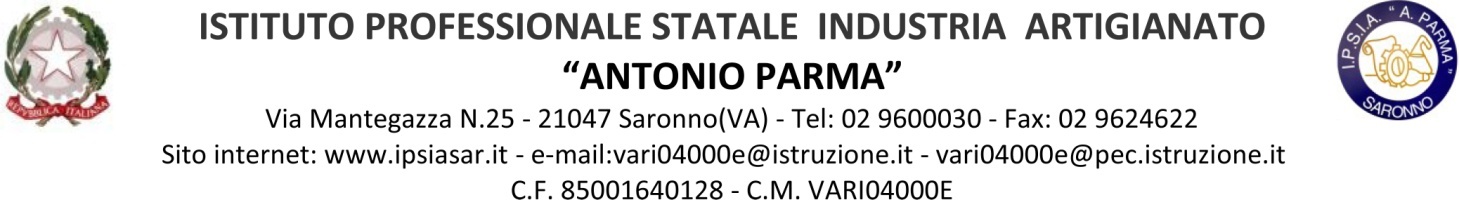 PIANO DI LAVORO ANNUALE  2021-2022 Quadro d’insieme dei moduli didattici
Descrizione in dettaglio di ciascun moduloDOCENTE/IAlessandro UrbaniClasse2AFM2AFMMateriaItalianoDurata del corso (h)
(h/sett)*33Durata del corso (h)
(h/sett)*33132
N
Modulo didattico
Competenza/e
Cod.Tempi 
(ore- sett. periodo)1GLI ADOLESCENTI ALLA SCOPERTA DI SE’ E DEL MONDOComunicare in lingua italiana, in contesti personali, professionali e di vitaL130 ore settembre-maggio2INTRODUZIONE AI TESTI LETTERARIComunicare in lingua italiana, in contesti personali, professionali e di vitaL120 ore settembre- maggio3ELEMENTI DI GRAMMATICA ITALIANAComunicare correttamente in lingua italiana, in contesti personali, professionali e di vitaL130 settembre-maggio4GIORNALI  E ATTUALITA’Leggere e comprendere testi letterari e non letterari; discutere ed esprimersi su argomenti di attualitàL120 ore settembre maggio5SCRIVEREScrivere testi in modo coerente e coeso, seguendo le regole della grammatica italiana in contesti esperienzialiLi30 ore settembre maggioDocente/i A.UrbaniA.UrbaniA.UrbaniClasse  2AFMMateria Italiano Italiano MOD. N.MOD. N.TITOLOTITOLOTITOLOTITOLODURATADURATAPERIODO 11GLI ADOLESCENTI ALLA SCOPERTA DI SE’ E DEL MONDOGLI ADOLESCENTI ALLA SCOPERTA DI SE’ E DEL MONDOGLI ADOLESCENTI ALLA SCOPERTA DI SE’ E DEL MONDOGLI ADOLESCENTI ALLA SCOPERTA DI SE’ E DEL MONDO3030Settembre-maggioPrerequisitiPrerequisitiSaper riconoscere le diverse tipologie testualiSaper comprendere e produrre testi narrativi ed espositiviSaper riconoscere le diverse tipologie testualiSaper comprendere e produrre testi narrativi ed espositiviSaper riconoscere le diverse tipologie testualiSaper comprendere e produrre testi narrativi ed espositiviSaper riconoscere le diverse tipologie testualiSaper comprendere e produrre testi narrativi ed espositiviSaper riconoscere le diverse tipologie testualiSaper comprendere e produrre testi narrativi ed espositiviSaper riconoscere le diverse tipologie testualiSaper comprendere e produrre testi narrativi ed espositiviSaper riconoscere le diverse tipologie testualiSaper comprendere e produrre testi narrativi ed espositiviCompetenze associate al modulo Competenze associate al modulo Competenze associate al modulo Asse professionale: L1Asse professionale: L1Asse professionale: L1Asse professionale: L1Asse professionale: L1Asse professionale: L1ContenutiContenutiScelta di brani sui seguenti argomenti:Luoghi di ritrovo e tempo liberoEducazione alla legalitàCinema e televisioneMusica e canzoni: testi di canzoni popolari fra i giovani di oggiEmozioni, sentimenti, affettivitàConsumatori o consumisti? Le nuove tecnologie di comunicazione: problemi e prospettiveLa ricerca in Internet: motori di ricerca, scelta delle fonti, attendibilità delle fonti, selezione delle informazioniL’uso dei social network: opportunità e problemiCyberbullismo e web reputationLa realtà virtuale nei suoi aspetti pratici: e-commerce, pubblicità mirata, amministrazione pubblicaScelta di brani sui seguenti argomenti:Luoghi di ritrovo e tempo liberoEducazione alla legalitàCinema e televisioneMusica e canzoni: testi di canzoni popolari fra i giovani di oggiEmozioni, sentimenti, affettivitàConsumatori o consumisti? Le nuove tecnologie di comunicazione: problemi e prospettiveLa ricerca in Internet: motori di ricerca, scelta delle fonti, attendibilità delle fonti, selezione delle informazioniL’uso dei social network: opportunità e problemiCyberbullismo e web reputationLa realtà virtuale nei suoi aspetti pratici: e-commerce, pubblicità mirata, amministrazione pubblicaScelta di brani sui seguenti argomenti:Luoghi di ritrovo e tempo liberoEducazione alla legalitàCinema e televisioneMusica e canzoni: testi di canzoni popolari fra i giovani di oggiEmozioni, sentimenti, affettivitàConsumatori o consumisti? Le nuove tecnologie di comunicazione: problemi e prospettiveLa ricerca in Internet: motori di ricerca, scelta delle fonti, attendibilità delle fonti, selezione delle informazioniL’uso dei social network: opportunità e problemiCyberbullismo e web reputationLa realtà virtuale nei suoi aspetti pratici: e-commerce, pubblicità mirata, amministrazione pubblicaScelta di brani sui seguenti argomenti:Luoghi di ritrovo e tempo liberoEducazione alla legalitàCinema e televisioneMusica e canzoni: testi di canzoni popolari fra i giovani di oggiEmozioni, sentimenti, affettivitàConsumatori o consumisti? Le nuove tecnologie di comunicazione: problemi e prospettiveLa ricerca in Internet: motori di ricerca, scelta delle fonti, attendibilità delle fonti, selezione delle informazioniL’uso dei social network: opportunità e problemiCyberbullismo e web reputationLa realtà virtuale nei suoi aspetti pratici: e-commerce, pubblicità mirata, amministrazione pubblicaScelta di brani sui seguenti argomenti:Luoghi di ritrovo e tempo liberoEducazione alla legalitàCinema e televisioneMusica e canzoni: testi di canzoni popolari fra i giovani di oggiEmozioni, sentimenti, affettivitàConsumatori o consumisti? Le nuove tecnologie di comunicazione: problemi e prospettiveLa ricerca in Internet: motori di ricerca, scelta delle fonti, attendibilità delle fonti, selezione delle informazioniL’uso dei social network: opportunità e problemiCyberbullismo e web reputationLa realtà virtuale nei suoi aspetti pratici: e-commerce, pubblicità mirata, amministrazione pubblicaScelta di brani sui seguenti argomenti:Luoghi di ritrovo e tempo liberoEducazione alla legalitàCinema e televisioneMusica e canzoni: testi di canzoni popolari fra i giovani di oggiEmozioni, sentimenti, affettivitàConsumatori o consumisti? Le nuove tecnologie di comunicazione: problemi e prospettiveLa ricerca in Internet: motori di ricerca, scelta delle fonti, attendibilità delle fonti, selezione delle informazioniL’uso dei social network: opportunità e problemiCyberbullismo e web reputationLa realtà virtuale nei suoi aspetti pratici: e-commerce, pubblicità mirata, amministrazione pubblicaScelta di brani sui seguenti argomenti:Luoghi di ritrovo e tempo liberoEducazione alla legalitàCinema e televisioneMusica e canzoni: testi di canzoni popolari fra i giovani di oggiEmozioni, sentimenti, affettivitàConsumatori o consumisti? Le nuove tecnologie di comunicazione: problemi e prospettiveLa ricerca in Internet: motori di ricerca, scelta delle fonti, attendibilità delle fonti, selezione delle informazioniL’uso dei social network: opportunità e problemiCyberbullismo e web reputationLa realtà virtuale nei suoi aspetti pratici: e-commerce, pubblicità mirata, amministrazione pubblica
Metodologia
MetodologiaLezione frontale-interattiva. Brainstorming. Discussioni di gruppo. Realizzazione di mappe concettuali. Visione film. Lezione frontale-interattiva. Brainstorming. Discussioni di gruppo. Realizzazione di mappe concettuali. Visione film. Lezione frontale-interattiva. Brainstorming. Discussioni di gruppo. Realizzazione di mappe concettuali. Visione film. Lezione frontale-interattiva. Brainstorming. Discussioni di gruppo. Realizzazione di mappe concettuali. Visione film. Lezione frontale-interattiva. Brainstorming. Discussioni di gruppo. Realizzazione di mappe concettuali. Visione film. Lezione frontale-interattiva. Brainstorming. Discussioni di gruppo. Realizzazione di mappe concettuali. Visione film. Lezione frontale-interattiva. Brainstorming. Discussioni di gruppo. Realizzazione di mappe concettuali. Visione film. Strumenti ed attrezzatureStrumenti ed attrezzaturelibro di testo: Marisa Carlà – Angela Chiaino, InContesto, Palumbo; documentazione in rete; appunti forniti dal docentelibro di testo: Marisa Carlà – Angela Chiaino, InContesto, Palumbo; documentazione in rete; appunti forniti dal docentelibro di testo: Marisa Carlà – Angela Chiaino, InContesto, Palumbo; documentazione in rete; appunti forniti dal docentelibro di testo: Marisa Carlà – Angela Chiaino, InContesto, Palumbo; documentazione in rete; appunti forniti dal docentelibro di testo: Marisa Carlà – Angela Chiaino, InContesto, Palumbo; documentazione in rete; appunti forniti dal docentelibro di testo: Marisa Carlà – Angela Chiaino, InContesto, Palumbo; documentazione in rete; appunti forniti dal docentelibro di testo: Marisa Carlà – Angela Chiaino, InContesto, Palumbo; documentazione in rete; appunti forniti dal docenteVerificheVerificheRelazioni, testi argomentativi, questionari, esposizione orale dei contenuti, discussioni guidate in classe Relazioni, testi argomentativi, questionari, esposizione orale dei contenuti, discussioni guidate in classe Relazioni, testi argomentativi, questionari, esposizione orale dei contenuti, discussioni guidate in classe Relazioni, testi argomentativi, questionari, esposizione orale dei contenuti, discussioni guidate in classe Relazioni, testi argomentativi, questionari, esposizione orale dei contenuti, discussioni guidate in classe Relazioni, testi argomentativi, questionari, esposizione orale dei contenuti, discussioni guidate in classe Relazioni, testi argomentativi, questionari, esposizione orale dei contenuti, discussioni guidate in classe Criteri di valutazioneCriteri di valutazioneIn ogni verifica viene assegnato il punteggio di ogni domanda. La griglia di valutazione è riportata su ogni verifica effettuataSi fa riferimento ai criteri definiti in dipartimento di materia.In ogni verifica viene assegnato il punteggio di ogni domanda. La griglia di valutazione è riportata su ogni verifica effettuataSi fa riferimento ai criteri definiti in dipartimento di materia.In ogni verifica viene assegnato il punteggio di ogni domanda. La griglia di valutazione è riportata su ogni verifica effettuataSi fa riferimento ai criteri definiti in dipartimento di materia.In ogni verifica viene assegnato il punteggio di ogni domanda. La griglia di valutazione è riportata su ogni verifica effettuataSi fa riferimento ai criteri definiti in dipartimento di materia.In ogni verifica viene assegnato il punteggio di ogni domanda. La griglia di valutazione è riportata su ogni verifica effettuataSi fa riferimento ai criteri definiti in dipartimento di materia.In ogni verifica viene assegnato il punteggio di ogni domanda. La griglia di valutazione è riportata su ogni verifica effettuataSi fa riferimento ai criteri definiti in dipartimento di materia.In ogni verifica viene assegnato il punteggio di ogni domanda. La griglia di valutazione è riportata su ogni verifica effettuataSi fa riferimento ai criteri definiti in dipartimento di materia.Fase di recuperoFase di recuperoRevisione individuale e/o di gruppo in itinere. Revisione per gruppi in orario extra curricolare se necessario e dopo approvazione del C.d.ClasseRevisione individuale e/o di gruppo in itinere. Revisione per gruppi in orario extra curricolare se necessario e dopo approvazione del C.d.ClasseRevisione individuale e/o di gruppo in itinere. Revisione per gruppi in orario extra curricolare se necessario e dopo approvazione del C.d.ClasseRevisione individuale e/o di gruppo in itinere. Revisione per gruppi in orario extra curricolare se necessario e dopo approvazione del C.d.ClasseRevisione individuale e/o di gruppo in itinere. Revisione per gruppi in orario extra curricolare se necessario e dopo approvazione del C.d.ClasseRevisione individuale e/o di gruppo in itinere. Revisione per gruppi in orario extra curricolare se necessario e dopo approvazione del C.d.ClasseRevisione individuale e/o di gruppo in itinere. Revisione per gruppi in orario extra curricolare se necessario e dopo approvazione del C.d.ClasseDocente/i A.UrbaniA.UrbaniA.UrbaniClasse  2AFMMateria Italiano Italiano MOD. N.MOD. N.TITOLOTITOLOTITOLOTITOLODURATADURATAPERIODO 22INTRODUZIONE AI TESTI LETTERARIINTRODUZIONE AI TESTI LETTERARIINTRODUZIONE AI TESTI LETTERARIINTRODUZIONE AI TESTI LETTERARI2020Settembre-maggioPrerequisitiPrerequisitiSaper riconoscere le diverse tipologie testualiSaper comprendere e produrre testi narrativi ed espositiviSaper riconoscere le diverse tipologie testualiSaper comprendere e produrre testi narrativi ed espositiviSaper riconoscere le diverse tipologie testualiSaper comprendere e produrre testi narrativi ed espositiviSaper riconoscere le diverse tipologie testualiSaper comprendere e produrre testi narrativi ed espositiviSaper riconoscere le diverse tipologie testualiSaper comprendere e produrre testi narrativi ed espositiviSaper riconoscere le diverse tipologie testualiSaper comprendere e produrre testi narrativi ed espositiviSaper riconoscere le diverse tipologie testualiSaper comprendere e produrre testi narrativi ed espositiviCompetenze associate al modulo Competenze associate al modulo Competenze associate al modulo Asse professionale: L1Asse professionale: L1Asse professionale: L1Asse professionale: L1Asse professionale: L1Asse professionale: L1ContenutiContenutiIl romanzo: definizione, trama, personaggiScrittori realistici: Ammaniti, Saviano e altriTesti per il Giorno della MemoriaParaletteratura: giallo, fantascienza, fumettoIl romanzo: definizione, trama, personaggiScrittori realistici: Ammaniti, Saviano e altriTesti per il Giorno della MemoriaParaletteratura: giallo, fantascienza, fumettoIl romanzo: definizione, trama, personaggiScrittori realistici: Ammaniti, Saviano e altriTesti per il Giorno della MemoriaParaletteratura: giallo, fantascienza, fumettoIl romanzo: definizione, trama, personaggiScrittori realistici: Ammaniti, Saviano e altriTesti per il Giorno della MemoriaParaletteratura: giallo, fantascienza, fumettoIl romanzo: definizione, trama, personaggiScrittori realistici: Ammaniti, Saviano e altriTesti per il Giorno della MemoriaParaletteratura: giallo, fantascienza, fumettoIl romanzo: definizione, trama, personaggiScrittori realistici: Ammaniti, Saviano e altriTesti per il Giorno della MemoriaParaletteratura: giallo, fantascienza, fumettoIl romanzo: definizione, trama, personaggiScrittori realistici: Ammaniti, Saviano e altriTesti per il Giorno della MemoriaParaletteratura: giallo, fantascienza, fumetto
Metodologia
MetodologiaLezione frontale-interattiva. Brainstorming. Discussioni di gruppo. Realizzazione di mappe concettuali. Visione film. Lezione frontale-interattiva. Brainstorming. Discussioni di gruppo. Realizzazione di mappe concettuali. Visione film. Lezione frontale-interattiva. Brainstorming. Discussioni di gruppo. Realizzazione di mappe concettuali. Visione film. Lezione frontale-interattiva. Brainstorming. Discussioni di gruppo. Realizzazione di mappe concettuali. Visione film. Lezione frontale-interattiva. Brainstorming. Discussioni di gruppo. Realizzazione di mappe concettuali. Visione film. Lezione frontale-interattiva. Brainstorming. Discussioni di gruppo. Realizzazione di mappe concettuali. Visione film. Lezione frontale-interattiva. Brainstorming. Discussioni di gruppo. Realizzazione di mappe concettuali. Visione film. Strumenti ed attrezzatureStrumenti ed attrezzaturelibro di testo: Marisa Carlà – Angela Chiaino, InContesto, Palumbo; documentazione in rete; appunti forniti dal docentelibro di testo: Marisa Carlà – Angela Chiaino, InContesto, Palumbo; documentazione in rete; appunti forniti dal docentelibro di testo: Marisa Carlà – Angela Chiaino, InContesto, Palumbo; documentazione in rete; appunti forniti dal docentelibro di testo: Marisa Carlà – Angela Chiaino, InContesto, Palumbo; documentazione in rete; appunti forniti dal docentelibro di testo: Marisa Carlà – Angela Chiaino, InContesto, Palumbo; documentazione in rete; appunti forniti dal docentelibro di testo: Marisa Carlà – Angela Chiaino, InContesto, Palumbo; documentazione in rete; appunti forniti dal docentelibro di testo: Marisa Carlà – Angela Chiaino, InContesto, Palumbo; documentazione in rete; appunti forniti dal docenteVerificheVerificheRelazioni, testi argomentativi, questionari, esposizione orale dei contenuti, discussioni guidate in classe Relazioni, testi argomentativi, questionari, esposizione orale dei contenuti, discussioni guidate in classe Relazioni, testi argomentativi, questionari, esposizione orale dei contenuti, discussioni guidate in classe Relazioni, testi argomentativi, questionari, esposizione orale dei contenuti, discussioni guidate in classe Relazioni, testi argomentativi, questionari, esposizione orale dei contenuti, discussioni guidate in classe Relazioni, testi argomentativi, questionari, esposizione orale dei contenuti, discussioni guidate in classe Relazioni, testi argomentativi, questionari, esposizione orale dei contenuti, discussioni guidate in classe Criteri di valutazioneCriteri di valutazioneIn ogni verifica viene assegnato il punteggio di ogni domanda. La griglia di valutazione è riportata su ogni verifica effettuataSi fa riferimento ai criteri definiti in dipartimento di materia.In ogni verifica viene assegnato il punteggio di ogni domanda. La griglia di valutazione è riportata su ogni verifica effettuataSi fa riferimento ai criteri definiti in dipartimento di materia.In ogni verifica viene assegnato il punteggio di ogni domanda. La griglia di valutazione è riportata su ogni verifica effettuataSi fa riferimento ai criteri definiti in dipartimento di materia.In ogni verifica viene assegnato il punteggio di ogni domanda. La griglia di valutazione è riportata su ogni verifica effettuataSi fa riferimento ai criteri definiti in dipartimento di materia.In ogni verifica viene assegnato il punteggio di ogni domanda. La griglia di valutazione è riportata su ogni verifica effettuataSi fa riferimento ai criteri definiti in dipartimento di materia.In ogni verifica viene assegnato il punteggio di ogni domanda. La griglia di valutazione è riportata su ogni verifica effettuataSi fa riferimento ai criteri definiti in dipartimento di materia.In ogni verifica viene assegnato il punteggio di ogni domanda. La griglia di valutazione è riportata su ogni verifica effettuataSi fa riferimento ai criteri definiti in dipartimento di materia.Fase di recuperoFase di recuperoRevisione individuale e/o di gruppo in itinere. Revisione per gruppi in orario extra curricolare se necessario e dopo approvazione del C.d.ClasseRevisione individuale e/o di gruppo in itinere. Revisione per gruppi in orario extra curricolare se necessario e dopo approvazione del C.d.ClasseRevisione individuale e/o di gruppo in itinere. Revisione per gruppi in orario extra curricolare se necessario e dopo approvazione del C.d.ClasseRevisione individuale e/o di gruppo in itinere. Revisione per gruppi in orario extra curricolare se necessario e dopo approvazione del C.d.ClasseRevisione individuale e/o di gruppo in itinere. Revisione per gruppi in orario extra curricolare se necessario e dopo approvazione del C.d.ClasseRevisione individuale e/o di gruppo in itinere. Revisione per gruppi in orario extra curricolare se necessario e dopo approvazione del C.d.ClasseRevisione individuale e/o di gruppo in itinere. Revisione per gruppi in orario extra curricolare se necessario e dopo approvazione del C.d.ClasseDocente/i UrbaniUrbaniUrbaniClasse  12FMMateria Italiano Italiano MOD. N.MOD. N.TITOLOTITOLOTITOLOTITOLODURATADURATAPERIODO 33ELEMENTI DI GRAMMATICA ITALIANAELEMENTI DI GRAMMATICA ITALIANAELEMENTI DI GRAMMATICA ITALIANAELEMENTI DI GRAMMATICA ITALIANA3030Settembre-maggioPrerequisitiPrerequisitiConoscenze della classe primaConoscenze della classe primaConoscenze della classe primaConoscenze della classe primaConoscenze della classe primaConoscenze della classe primaConoscenze della classe primaCompetenze associate al modulo Competenze associate al modulo Competenze associate al modulo Asse professionale: L1Asse professionale: L1Asse professionale: L1Asse professionale: L1Asse professionale: L1Asse professionale: L1ContenutiContenutiRipasso dell’ortografia e della morfologiaIntroduzione alla terminologia tecnicaPreparazione alle prove InvalsiRipasso dell’ortografia e della morfologiaIntroduzione alla terminologia tecnicaPreparazione alle prove InvalsiRipasso dell’ortografia e della morfologiaIntroduzione alla terminologia tecnicaPreparazione alle prove InvalsiRipasso dell’ortografia e della morfologiaIntroduzione alla terminologia tecnicaPreparazione alle prove InvalsiRipasso dell’ortografia e della morfologiaIntroduzione alla terminologia tecnicaPreparazione alle prove InvalsiRipasso dell’ortografia e della morfologiaIntroduzione alla terminologia tecnicaPreparazione alle prove InvalsiRipasso dell’ortografia e della morfologiaIntroduzione alla terminologia tecnicaPreparazione alle prove Invalsi
Metodologia
MetodologiaLezione frontale-interattiva. Realizzazione di esercitazioni guidate e autonome. Lezione frontale-interattiva. Realizzazione di esercitazioni guidate e autonome. Lezione frontale-interattiva. Realizzazione di esercitazioni guidate e autonome. Lezione frontale-interattiva. Realizzazione di esercitazioni guidate e autonome. Lezione frontale-interattiva. Realizzazione di esercitazioni guidate e autonome. Lezione frontale-interattiva. Realizzazione di esercitazioni guidate e autonome. Lezione frontale-interattiva. Realizzazione di esercitazioni guidate e autonome. Strumenti ed attrezzatureStrumenti ed attrezzaturelibro di testo: Meneghini – Bellesi, Parola chiave, Loescher; Marisa Carlà – Angela Chiaino, Mettiamoci alla prova, Palumbo;documentazione in rete; appunti forniti dal docente; simulazioni sulla piattaformalibro di testo: Meneghini – Bellesi, Parola chiave, Loescher; Marisa Carlà – Angela Chiaino, Mettiamoci alla prova, Palumbo;documentazione in rete; appunti forniti dal docente; simulazioni sulla piattaformalibro di testo: Meneghini – Bellesi, Parola chiave, Loescher; Marisa Carlà – Angela Chiaino, Mettiamoci alla prova, Palumbo;documentazione in rete; appunti forniti dal docente; simulazioni sulla piattaformalibro di testo: Meneghini – Bellesi, Parola chiave, Loescher; Marisa Carlà – Angela Chiaino, Mettiamoci alla prova, Palumbo;documentazione in rete; appunti forniti dal docente; simulazioni sulla piattaformalibro di testo: Meneghini – Bellesi, Parola chiave, Loescher; Marisa Carlà – Angela Chiaino, Mettiamoci alla prova, Palumbo;documentazione in rete; appunti forniti dal docente; simulazioni sulla piattaformalibro di testo: Meneghini – Bellesi, Parola chiave, Loescher; Marisa Carlà – Angela Chiaino, Mettiamoci alla prova, Palumbo;documentazione in rete; appunti forniti dal docente; simulazioni sulla piattaformalibro di testo: Meneghini – Bellesi, Parola chiave, Loescher; Marisa Carlà – Angela Chiaino, Mettiamoci alla prova, Palumbo;documentazione in rete; appunti forniti dal docente; simulazioni sulla piattaformaVerificheVerificheEsercitazioni Esercitazioni Esercitazioni Esercitazioni Esercitazioni Esercitazioni Esercitazioni Criteri di valutazioneCriteri di valutazioneIn ogni verifica vengono stabilite griglie di valutazione oggettiva che determinano il voto.In ogni verifica vengono stabilite griglie di valutazione oggettiva che determinano il voto.In ogni verifica vengono stabilite griglie di valutazione oggettiva che determinano il voto.In ogni verifica vengono stabilite griglie di valutazione oggettiva che determinano il voto.In ogni verifica vengono stabilite griglie di valutazione oggettiva che determinano il voto.In ogni verifica vengono stabilite griglie di valutazione oggettiva che determinano il voto.In ogni verifica vengono stabilite griglie di valutazione oggettiva che determinano il voto.Fase di recuperoFase di recuperoRevisione individuale e/o di gruppo in itinere. Revisione per gruppi in orario extra curricolare se necessario e dopo approvazione del C.d.ClasseRevisione individuale e/o di gruppo in itinere. Revisione per gruppi in orario extra curricolare se necessario e dopo approvazione del C.d.ClasseRevisione individuale e/o di gruppo in itinere. Revisione per gruppi in orario extra curricolare se necessario e dopo approvazione del C.d.ClasseRevisione individuale e/o di gruppo in itinere. Revisione per gruppi in orario extra curricolare se necessario e dopo approvazione del C.d.ClasseRevisione individuale e/o di gruppo in itinere. Revisione per gruppi in orario extra curricolare se necessario e dopo approvazione del C.d.ClasseRevisione individuale e/o di gruppo in itinere. Revisione per gruppi in orario extra curricolare se necessario e dopo approvazione del C.d.ClasseRevisione individuale e/o di gruppo in itinere. Revisione per gruppi in orario extra curricolare se necessario e dopo approvazione del C.d.ClasseDocente/i A.UrbaniA.UrbaniA.UrbaniClasse  2AFMMateria Italiano Italiano MOD. N.MOD. N.TITOLOTITOLOTITOLOTITOLODURATADURATAPERIODO 44GIORNALI  E ATTUALITA’GIORNALI  E ATTUALITA’GIORNALI  E ATTUALITA’GIORNALI  E ATTUALITA’2020Settembre-maggioPrerequisitiPrerequisitiSapere comprendere il messaggio chiave di un testo sempliceSapere esporre in forma ordinata e sufficientemente corretta un testoSapere comprendere il messaggio chiave di un testo sempliceSapere esporre in forma ordinata e sufficientemente corretta un testoSapere comprendere il messaggio chiave di un testo sempliceSapere esporre in forma ordinata e sufficientemente corretta un testoSapere comprendere il messaggio chiave di un testo sempliceSapere esporre in forma ordinata e sufficientemente corretta un testoSapere comprendere il messaggio chiave di un testo sempliceSapere esporre in forma ordinata e sufficientemente corretta un testoSapere comprendere il messaggio chiave di un testo sempliceSapere esporre in forma ordinata e sufficientemente corretta un testoSapere comprendere il messaggio chiave di un testo sempliceSapere esporre in forma ordinata e sufficientemente corretta un testoCompetenze associate al modulo Competenze associate al modulo Competenze associate al modulo Asse professionale: L1Asse professionale: L1Asse professionale: L1Asse professionale: L1Asse professionale: L1Asse professionale: L1ContenutiContenutiTipologie e struttura di giornali e rivisteArticolo di cronaca: tipologie di cronacaLettura e commento di notizie particolarmente significativeTipologie e struttura di giornali e rivisteArticolo di cronaca: tipologie di cronacaLettura e commento di notizie particolarmente significativeTipologie e struttura di giornali e rivisteArticolo di cronaca: tipologie di cronacaLettura e commento di notizie particolarmente significativeTipologie e struttura di giornali e rivisteArticolo di cronaca: tipologie di cronacaLettura e commento di notizie particolarmente significativeTipologie e struttura di giornali e rivisteArticolo di cronaca: tipologie di cronacaLettura e commento di notizie particolarmente significativeTipologie e struttura di giornali e rivisteArticolo di cronaca: tipologie di cronacaLettura e commento di notizie particolarmente significativeTipologie e struttura di giornali e rivisteArticolo di cronaca: tipologie di cronacaLettura e commento di notizie particolarmente significative
Metodologia
MetodologiaLezione frontale-interattiva. Brainstorming. Discussioni di gruppo. Realizzazione di mappe concettuali. Visione film. Lezione frontale-interattiva. Brainstorming. Discussioni di gruppo. Realizzazione di mappe concettuali. Visione film. Lezione frontale-interattiva. Brainstorming. Discussioni di gruppo. Realizzazione di mappe concettuali. Visione film. Lezione frontale-interattiva. Brainstorming. Discussioni di gruppo. Realizzazione di mappe concettuali. Visione film. Lezione frontale-interattiva. Brainstorming. Discussioni di gruppo. Realizzazione di mappe concettuali. Visione film. Lezione frontale-interattiva. Brainstorming. Discussioni di gruppo. Realizzazione di mappe concettuali. Visione film. Lezione frontale-interattiva. Brainstorming. Discussioni di gruppo. Realizzazione di mappe concettuali. Visione film. Strumenti ed attrezzatureStrumenti ed attrezzatureStampa in formato cartaceo o digitaleStampa in formato cartaceo o digitaleStampa in formato cartaceo o digitaleStampa in formato cartaceo o digitaleStampa in formato cartaceo o digitaleStampa in formato cartaceo o digitaleStampa in formato cartaceo o digitaleVerificheVerificheRiassunti, comprensione dei testi, esposizione orale dei contenutiRiassunti, comprensione dei testi, esposizione orale dei contenutiRiassunti, comprensione dei testi, esposizione orale dei contenutiRiassunti, comprensione dei testi, esposizione orale dei contenutiRiassunti, comprensione dei testi, esposizione orale dei contenutiRiassunti, comprensione dei testi, esposizione orale dei contenutiRiassunti, comprensione dei testi, esposizione orale dei contenutiCriteri di valutazioneCriteri di valutazioneIn ogni verifica viene assegnato il punteggio di ogni domanda. La griglia di valutazione è riportata su ogni verifica effettuataSi fa riferimento ai criteri definiti in dipartimento di materia.In ogni verifica viene assegnato il punteggio di ogni domanda. La griglia di valutazione è riportata su ogni verifica effettuataSi fa riferimento ai criteri definiti in dipartimento di materia.In ogni verifica viene assegnato il punteggio di ogni domanda. La griglia di valutazione è riportata su ogni verifica effettuataSi fa riferimento ai criteri definiti in dipartimento di materia.In ogni verifica viene assegnato il punteggio di ogni domanda. La griglia di valutazione è riportata su ogni verifica effettuataSi fa riferimento ai criteri definiti in dipartimento di materia.In ogni verifica viene assegnato il punteggio di ogni domanda. La griglia di valutazione è riportata su ogni verifica effettuataSi fa riferimento ai criteri definiti in dipartimento di materia.In ogni verifica viene assegnato il punteggio di ogni domanda. La griglia di valutazione è riportata su ogni verifica effettuataSi fa riferimento ai criteri definiti in dipartimento di materia.In ogni verifica viene assegnato il punteggio di ogni domanda. La griglia di valutazione è riportata su ogni verifica effettuataSi fa riferimento ai criteri definiti in dipartimento di materia.Fase di recuperoFase di recuperoRevisione individuale e/o di gruppo in itinere. Revisione per gruppi in orario extra curricolare se necessario e dopo approvazione del C.d.ClasseRevisione individuale e/o di gruppo in itinere. Revisione per gruppi in orario extra curricolare se necessario e dopo approvazione del C.d.ClasseRevisione individuale e/o di gruppo in itinere. Revisione per gruppi in orario extra curricolare se necessario e dopo approvazione del C.d.ClasseRevisione individuale e/o di gruppo in itinere. Revisione per gruppi in orario extra curricolare se necessario e dopo approvazione del C.d.ClasseRevisione individuale e/o di gruppo in itinere. Revisione per gruppi in orario extra curricolare se necessario e dopo approvazione del C.d.ClasseRevisione individuale e/o di gruppo in itinere. Revisione per gruppi in orario extra curricolare se necessario e dopo approvazione del C.d.ClasseRevisione individuale e/o di gruppo in itinere. Revisione per gruppi in orario extra curricolare se necessario e dopo approvazione del C.d.ClasseDocente/i A.UrbaniA.UrbaniA.UrbaniClasse  2AFMMateria Italiano Italiano MOD. N.MOD. N.TITOLOTITOLOTITOLOTITOLODURATADURATAPERIODO 55SCRIVERESCRIVERESCRIVERESCRIVERE3030Settembre-maggioPrerequisitiPrerequisitiConoscere e utilizzare le principali regole ortografiche e grammaticaliSeper formulare il pensiero in modo chiaro, coerente e sufficientemente correttoConoscere e utilizzare le principali regole ortografiche e grammaticaliSeper formulare il pensiero in modo chiaro, coerente e sufficientemente correttoConoscere e utilizzare le principali regole ortografiche e grammaticaliSeper formulare il pensiero in modo chiaro, coerente e sufficientemente correttoConoscere e utilizzare le principali regole ortografiche e grammaticaliSeper formulare il pensiero in modo chiaro, coerente e sufficientemente correttoConoscere e utilizzare le principali regole ortografiche e grammaticaliSeper formulare il pensiero in modo chiaro, coerente e sufficientemente correttoConoscere e utilizzare le principali regole ortografiche e grammaticaliSeper formulare il pensiero in modo chiaro, coerente e sufficientemente correttoConoscere e utilizzare le principali regole ortografiche e grammaticaliSeper formulare il pensiero in modo chiaro, coerente e sufficientemente correttoCompetenze associate al modulo Competenze associate al modulo Competenze associate al modulo Asse professionale: L1Asse professionale: L1Asse professionale: L1Asse professionale: L1Asse professionale: L1Asse professionale: L1ContenutiContenutiSintesi di testi informativi e narrativiProduzione di testi a carattere personaleRelazione delle attività di alternanza scuola-lavoroSintesi di testi informativi e narrativiProduzione di testi a carattere personaleRelazione delle attività di alternanza scuola-lavoroSintesi di testi informativi e narrativiProduzione di testi a carattere personaleRelazione delle attività di alternanza scuola-lavoroSintesi di testi informativi e narrativiProduzione di testi a carattere personaleRelazione delle attività di alternanza scuola-lavoroSintesi di testi informativi e narrativiProduzione di testi a carattere personaleRelazione delle attività di alternanza scuola-lavoroSintesi di testi informativi e narrativiProduzione di testi a carattere personaleRelazione delle attività di alternanza scuola-lavoroSintesi di testi informativi e narrativiProduzione di testi a carattere personaleRelazione delle attività di alternanza scuola-lavoro
Metodologia
MetodologiaLezione frontale-interattiva. Brainstorming. Discussioni di gruppo. Realizzazione di mappe concettuali. Visione film. Lezione frontale-interattiva. Brainstorming. Discussioni di gruppo. Realizzazione di mappe concettuali. Visione film. Lezione frontale-interattiva. Brainstorming. Discussioni di gruppo. Realizzazione di mappe concettuali. Visione film. Lezione frontale-interattiva. Brainstorming. Discussioni di gruppo. Realizzazione di mappe concettuali. Visione film. Lezione frontale-interattiva. Brainstorming. Discussioni di gruppo. Realizzazione di mappe concettuali. Visione film. Lezione frontale-interattiva. Brainstorming. Discussioni di gruppo. Realizzazione di mappe concettuali. Visione film. Lezione frontale-interattiva. Brainstorming. Discussioni di gruppo. Realizzazione di mappe concettuali. Visione film. Strumenti ed attrezzatureStrumenti ed attrezzaturelibro di testo: Meneghini – Bellesi, Parola chiave, Loescher; documentazione in rete; appunti forniti dal docentelibro di testo: Meneghini – Bellesi, Parola chiave, Loescher; documentazione in rete; appunti forniti dal docentelibro di testo: Meneghini – Bellesi, Parola chiave, Loescher; documentazione in rete; appunti forniti dal docentelibro di testo: Meneghini – Bellesi, Parola chiave, Loescher; documentazione in rete; appunti forniti dal docentelibro di testo: Meneghini – Bellesi, Parola chiave, Loescher; documentazione in rete; appunti forniti dal docentelibro di testo: Meneghini – Bellesi, Parola chiave, Loescher; documentazione in rete; appunti forniti dal docentelibro di testo: Meneghini – Bellesi, Parola chiave, Loescher; documentazione in rete; appunti forniti dal docenteVerificheVerificheRiassunti, produzione di testi narrativi e informativiRiassunti, produzione di testi narrativi e informativiRiassunti, produzione di testi narrativi e informativiRiassunti, produzione di testi narrativi e informativiRiassunti, produzione di testi narrativi e informativiRiassunti, produzione di testi narrativi e informativiRiassunti, produzione di testi narrativi e informativiCriteri di valutazioneCriteri di valutazioneIn ogni verifica viene assegnato il punteggio di ogni domanda. La griglia di valutazione è riportata su ogni verifica effettuataSi fa riferimento ai criteri definiti in dipartimento di materia.In ogni verifica viene assegnato il punteggio di ogni domanda. La griglia di valutazione è riportata su ogni verifica effettuataSi fa riferimento ai criteri definiti in dipartimento di materia.In ogni verifica viene assegnato il punteggio di ogni domanda. La griglia di valutazione è riportata su ogni verifica effettuataSi fa riferimento ai criteri definiti in dipartimento di materia.In ogni verifica viene assegnato il punteggio di ogni domanda. La griglia di valutazione è riportata su ogni verifica effettuataSi fa riferimento ai criteri definiti in dipartimento di materia.In ogni verifica viene assegnato il punteggio di ogni domanda. La griglia di valutazione è riportata su ogni verifica effettuataSi fa riferimento ai criteri definiti in dipartimento di materia.In ogni verifica viene assegnato il punteggio di ogni domanda. La griglia di valutazione è riportata su ogni verifica effettuataSi fa riferimento ai criteri definiti in dipartimento di materia.In ogni verifica viene assegnato il punteggio di ogni domanda. La griglia di valutazione è riportata su ogni verifica effettuataSi fa riferimento ai criteri definiti in dipartimento di materia.Fase di recuperoFase di recuperoRevisione individuale e/o di gruppo in itinere. Revisione per gruppi in orario extra curricolare se necessario e dopo approvazione del C.d.ClasseRevisione individuale e/o di gruppo in itinere. Revisione per gruppi in orario extra curricolare se necessario e dopo approvazione del C.d.ClasseRevisione individuale e/o di gruppo in itinere. Revisione per gruppi in orario extra curricolare se necessario e dopo approvazione del C.d.ClasseRevisione individuale e/o di gruppo in itinere. Revisione per gruppi in orario extra curricolare se necessario e dopo approvazione del C.d.ClasseRevisione individuale e/o di gruppo in itinere. Revisione per gruppi in orario extra curricolare se necessario e dopo approvazione del C.d.ClasseRevisione individuale e/o di gruppo in itinere. Revisione per gruppi in orario extra curricolare se necessario e dopo approvazione del C.d.ClasseRevisione individuale e/o di gruppo in itinere. Revisione per gruppi in orario extra curricolare se necessario e dopo approvazione del C.d.Classe